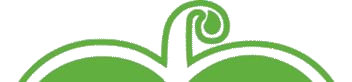 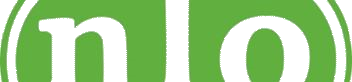 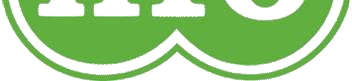 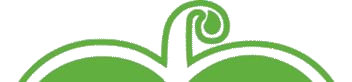 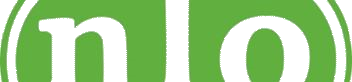 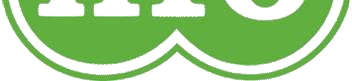 Zoetermeer, 14 juni 2018 PersberichtDankzij NFO toch vergoeding mezenschade in fruit Met terugwerkende kracht gaan de provincies Gelderland, Noord-Brabant en Zeeland toch mezenschade aan zachtfruit en pit- en steenvruchten uitkeren. Over de jaren 2016 en 2017 krijgen telers in deze provincies 60 procent van de schade uitgekeerd.  De NFO is blij met het resultaat, dat tot stand is gekomen na de verschillende juridische procedures die de NFO had aangespannen, tot de Raad van State toe. Wel vindt de NFO dat een hogere schadevergoeding rechtvaardiger zou zijn geweest. Mezen zijn beschermde vogels en van geen van de maatregelen om ze te weren is aangetoond dat ze werken of dat ze economisch rendabel is. De NFO hoopt dat er snel duidelijkheid komt in alle provincies over de uitkering.In juli 2014 besloten alle provincies de tegemoetkoming aan fruittelers bij schade door mezen helemaal af te bouwen. In 2015 kregen fruittelers nog 60 procent van de schade vergoed, en in 2016 30 procent. In 2017 kwam de tegemoetkoming helemaal te vervallen. Fruittelers waren het hier uiteraard niet mee eens. De Nederlandse Fruittelers Organisatie (NFO) stapte daarom namens 20 van haar fruittelende leden naar de rechter. Uiteindelijk gaf Raad van State de NFO gelijk. Eindelijk duidelijkheid
Toch was er nog onduidelijkheid voor de telers, omdat de Raad van State zich vooral concentreerde op 2015 en slechts één schadegeval over 2016. Maar als gevolg van de uitspraak van de Raad van State, besloten de provincies Gelderland, Noord-Brabant en Zeeland toch weer een schadevergoeding uit te keren. Andere provincies gaan hierover nog geen besluit genomen. Verwacht wordt echter dat die de lijn van Gelderland, Noord-Brabant en Zeeland gaan volgen. Het CDA heeft hierover vragen gesteld in praktisch alle provinciale staten.Fruittelers in Gelderland, Noord-Brabant, Noord-Holland en Zeeland komen echter alleen in aanmerking voor een tegemoetkoming over 2016 en 2017, als deze op tijd is aangevraagd. Daarnaast moet er tijdig bezwaar en/of beroep zijn aangetekend en moet de aanvraag zijn onderbouwd met een geldige taxatie.Zestig procent vergoeding ook in 2018
Gelderland, Noord-Brabant en Zeeland zullen fruittelers ook tegemoetkomen in de eventuele schade die in 2018 ontstaat. De NFO hoopt dat er snel duidelijkheid komt in alle provincies. Het nieuwe teeltseizoen is allang weer begonnen en de periode waarin mezen de vruchten aanpikken, staat zo weer voor de deur.Noot voor de pers:
Woordvoerder NFO: Michiel Gerritsen, voorzitter van de NFO: tel. 06-12980647.